Voor ouders en verzorgers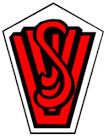 Aanvulling / aanpassing op het Sportprotocol van het NOCNSF.Zie ook https://nocnsf.nl/media/2669/nocnsf_protocol_verantwoord-sporten.pdfInformeer uw kinderen over de algemene veiligheids- en hygiëneregels en zorg dat ze altijd de aanwijzingen van de begeleiding opvolgen;Breng je kind(eren) niet naar SJVV als je kind klachten heeft van neusverkoudheid, hoesten, benauwdheid en/of koorts.Breng je kind(eren) niet naar SJVV als iemand in jouw huis koorts heeft (vanaf de 38 C°) en/ of benauwdheidsklachten. Als iedereen 24 uur geen klachten heeft, mag je je kind weer laten sporten en naar buiten.Breng je kind(eren) niet naar SJVV als iemand in jouw huishouden positief getest is op het nieuwe coronavirus (COVID-19). Omdat uw kind tot 14 dagen na het laatste contact met deze persoon nog ziek kan worden, moet uw kind thuis blijven tot 14 dagen na het laatste contact.Meld je kind(eren) tijdig af voor een training.Breng je kind(eren) alleen naar SJVV wanneer er een sportactiviteit voor jouw kind(eren) gepland staat.Voor de rest is het sportpark gesloten!!Reis alleen met jouw kind(eren) of kom met personen uit jouw huishouden.Breng je kind(eren) zoveel mogelijk op eigen gelegenheid naar SJVV.Helaas heb je als ouder/verzorger/begeleider in deze periode geen toegang tot het sportpark van SJVV. Dit geldt zowel voor, tijdens als na de training van jouw kind(eren).Kom niet eerder dan 10 minuten voor aanvang van de sportactiviteit op bij SJVV en blijf in de auto zitten.Volg altijd de aanwijzingen op van de organisatie, bijvoorbeeld de trainers, leiders en bestuursleden en corona coördinator.Direct na de training halen de ouder/verzorger de kinderen op van de sportlocatie/afgesproken plek. Blijf hierbij in de auto. Zorg ervoor dat dit moment zo kort mogelijk is, zie de plattegrond van de parkeerplaats.Buiten het sportpark is SJVV op geen enkele manier verantwoordelijk voor het (niet) naleven van de corona regels.Wijs uw kind(eren) op het belang van zoveel mogelijk alleen fietsen en de 1,5 meter.Alleen samen kunnen we het corona virus aan